Рекомендации на летний периодМАТЕМАТИКАПовторять прямой и обратный счет до 10Считать от заданного числа прямо и обратно («Считай от 6 обратно и т.п.»)Закреплять понятия: верх, низ, лево, право. (выполнять поручения: положи круг слева, положи яблоко на верх, покажи левую ногу, покажи правое ухо и т.п.). Ребенок должен давать отчет в устной форме (вот левая нога, Куда положил(а)? – я положил(а) круг справа и т.п.)Выполнять графические диктанты. (см. приложение)Повторять название геометрических фигур (круг, квадрат, овал, треугольник, прямоугольник)Повторять название цветов (синий, красный, жёлтый, зелёный). Составлять предложения: вот красный круг, там зелёный овал и т.п. (не только с геометрическими фигурами, но и другими предметами: вот красное яблоко, на зелёную грушу…)РАЗВИТИЕ РЕЧИПовторять обобщающие понятия (овощи, фрукты, транспорт, мебель, посуда, птицы, домашние и дикие животные, город – по альбому). Называть одним словом, называть предметы из каждой группы, возможно игра «Что лишнее?» добиваться ответа от ребенка почему тот или иной предмет лишний.Повторять название времен года по альбому или картинкам (весна, лето, осень, зима), основные признаки каждого времени года: холодно, идёт снег. Тепло, тает снег, тает лед. Жарко, цветут цветы. Холодно, идёт дождь, падают листья.Повторять названия и последовательность месяцев каждого времени года.Развивать умения считывания с губ.Развивать мелкую моторику (для письма): писать буквы, слоги, палочки, круги (желательно приобрести прописи для детей дошкольного возраста – прописи принести в сентябре. (ЗАПОЛНЕННЫЕ РЕБЕНКОМ ЗА ЛЕТО!!!!). Вырезать фигуры из бумаги, картона.Выполнять поручения: иди, беги, прыгай, сядь, стой, покажи, дай (можно сюда включить и определенное количество раз: прыгни 3 раза, дай «определенное» яблоко (предмет, который хотите именно Вы, что бы дол ребенок)Не забывайте про слуховые аппараты Следить за поставленными звуками (по мере возможности)Желаю хорошо отдохнуть летом!!!!!!!!!!!!!ПриложениеРебенку говорите: например, две вправо, одна вниз….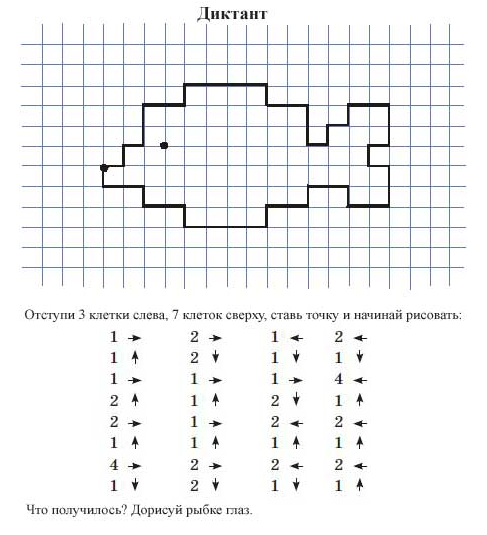 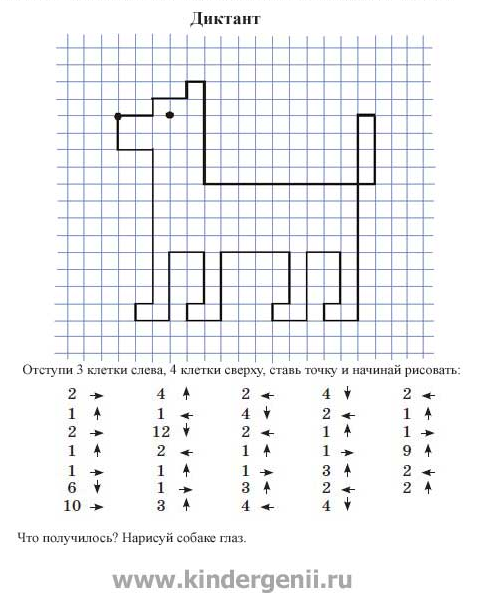 Другие варианты можно скачать на сайте www.kindergenii.ru